藝術創意產業學系 提早校外實習申請表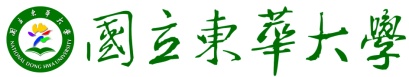 注意事項：提前申請實習應於欲實習之前一學年5月15日前提出申請，請送系實習委員會議審議。依本系「校外實習要點」第三條第四點規範，申請者於申請時須附上相關證明文件。申請學生基本資料申請學生基本資料填表日期:    年    月    日填表日期:    年    月    日姓名學號電話實習學期大二下已修習學分：_________學分大三上欲修習學分：_________學分大二下已修習學分：_________學分大三上欲修習學分：_________學分共_______學分，達110學分及以上。共_______學分，達110學分及以上。申請動機說明：申請動機說明：申請動機說明：申請動機說明：本人欲申請提前實習，並已知會家長且獲同意，擬請同意提前實習申請。學生：＿＿＿＿＿＿＿＿＿ (簽名) 本人欲申請提前實習，並已知會家長且獲同意，擬請同意提前實習申請。學生：＿＿＿＿＿＿＿＿＿ (簽名) 本人欲申請提前實習，並已知會家長且獲同意，擬請同意提前實習申請。學生：＿＿＿＿＿＿＿＿＿ (簽名) 本人欲申請提前實習，並已知會家長且獲同意，擬請同意提前實習申請。學生：＿＿＿＿＿＿＿＿＿ (簽名) 審核結果通過　　　　□不通過通過　　　　□不通過通過　　　　□不通過導師承辦人實習委員會召集人系主任